وزارة الــتــــــعـــــلـــيــــــــــــــــم الــــعـــــــــــــــــــالي والــــبـــــــحــــــــــــــــــث الــعـــلــــــــــــــــــــــــــــــــمي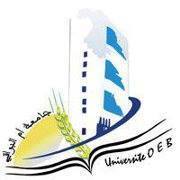 كلية الحقوق والعلوم السياسية، جامعة أم البواقـيقـسـم الـعـــلـوم الــسـيـاسـيـــة، رقــم الـهاتـــف : 032-56-31-38Site : http://www.univ-oeb.dz/fdsp/  Email : politicaldeprtoeb@gmail.comملاحظات:يتم تلخيص كل فصل مخصص للطالب(ة) في خمسة صفحات (05)تسلم الأعمال بتاريخ: الثلاثاء 19/03/2024 على الساعة 14.00(نسخة ورقية وأخرى رقمية عبر منصة moodle)المجموعة الثانية:  تلخيص كتاب:  زايد، أحمد. مقدمة في علم الاجتماع السياسي. القاهرة: ـــــــــــــــــــــــــــــــــــــــــــــــــــــــــــــــ، 2005.رابط التحميل المباشر: https://shorturl.at/eghV0 الفصل الأول:     دحدوح فريدة....................الصفحات من (11)      إلى       (21).الفصل الثاني:    بركاني كوثر........................الصفحات من (33)     إلى        (48).الفصل الثالث:   لموشي وليد آمين..............الصفحات من  (59)      إلى        (73).الفصل الرابع:   بن زوة كريمة ...................الصفحات من  (77)       الى        (89).الفصل الخامس:   حجو شيماء................الصفحات من  (93)        إلى       (106).